Alison Maxine Roach Jones Wright, Mountain Home, Arkansas, is the daughter of Mamie Holliman and Howard Roach. She was born in Tipton County, Tennessee and is a great, great, great grand daughter of James Grantson Holliman. James Grantson Holliman (b 25 May 1750 - died 7 May 1836) was the father of three brothers - Cornelius, Warren and Charles - who migrated from South Carolina to Fayette County, Alabama in 1836. Maxine is descended from Charles (b abt 1818 - d abt 1842-45) and Barbara Holliman. Both Asa Holliman and Elijah Holliman were two of their sons, and both are Maxine's great grandfathers and Civil War veterans. Maxine's grand parents were first cousins: Charles Marion Holliman, son of Asa and Mary Elizabeth Holliman, daughter of Elijah Holliman. Her mother, Mamie, is the daughter of Charles and Mary Holliman. She continues to research 18th and 17 century Holliman family history for her many cousins.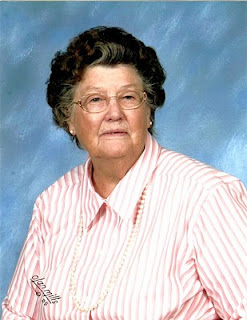 